     Kính gửi: NGÂN HÀNG TMCP BẢN VIỆTTÊN KHÁCH HÀNG: 	MÃ SỐ THUẾ (MST): 	SỐ CMND/ ĐĂNG KÝ KINH DOANH: 		NGÀY CẤP:	 NƠI CẤP: 		ĐỊA CHỈ: 				EMAIL :		THÔNG TIN TÀI KHOẢN ĐĂNG KÝ NỘP THUẾ ĐIỆN TỬ:Số tài khoản : 	THỜI HẠN SỬ DỤNG DỊCH VỤKể từ ngày Khách hàng đăng ký sử dụng dịch vụ và được VCCB chấp thuận cho đến khi có thông tin ngừng sử dụng dịch vụ của KH gửi đến VCCB thông qua cổng thông tin điện tử của Tổng cục Thuế; hoặc đến khi VCCB ngừng cung cấp dịch vụ theo thỏa thuận của VCCB với Tổng cục Thuế.CAM KẾT CỦA KHÁCH HÀNGĐã đăng ký dịch vụ Nộp thuế điện tử (NTĐT) tại Cổng thông tin điện tử của Tổng cục thuế. Mọi giao dịch nộp thuế sau khi đã hoàn thành và ký gửi bằng chữ ký số sẽ không được chỉnh sửa hay hủy ngang. Cung cấp đầy đủ, chính xác và cập nhật các thông tin theo yêu cầu của VCCB và chịu hoàn toàn trách nhiệm đối với các thông tin đã cung cấp liên quan đến dịch vụ NTĐT.Đồng ý cho VCCB thực hiện trích nợ tài khoản trên  để thanh toán cho các Giấy nộp tiền vào NSNN của chúng tôi được lập và gửi đến VCCB qua cổng thông tin của Tổng cục Thuế. VCCB được hoàn toàn miễn trách khi thực hiện đúng theo các nội dung hiển thị trên Giấy nộp tiền này.Hoàn toàn đồng ý với biểu phí dịch vụ liên quan đến các giao dịch nộp thuế điện tử của VCCB ban hành trong từng thời kỳ.Đảm bảo đủ số dư tài khoản tại thời điểm thanh toán để thực hiện giao dịch và thanh toán phí cho các giao dịch NTĐT.Có trách nhiệm phối hợp với VCCB thực hiện tra soát các giao dịch NTĐT theo đề nghị của VCCB, KBNN hoặc Cơ quan thuế và hoàn toàn chịu trách nhiệm về các thông tin cung cấp.………,ngày……..../………../………….                                                                                              CHỦ TÀI KHOẢN                                                                                             (Ký, ghi rõ họ tên và đóng dấu)XÁC NHẬN CỦA NGÂN HÀNGSau khi kiểm tra đăng ký sử dụng dịch vụ Nộp thuế điện tử của khách hàng,VCCB - ………………chấp nhận đăng ký của khách hàng vào lúc ………. giờ……… ngày…../……./………             GIAO DỊCH VIÊN	                        KIỂM SOÁT		                     TRƯỞNG ĐƠN VỊ            (Ký và ghi rõ họ tên)                      (Ký và ghi rõ họ tên)                   (Ký và ghi rõ họ tên,đóng dấu)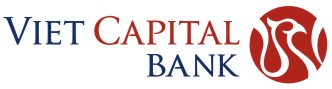 Đơn vị: …………….ĐĂNG KÝ TÀI KHOẢN SỬ DỤNG DỊCH VỤ NỘP THUẾ                      Ngày (Date):                                                                            Mã KH